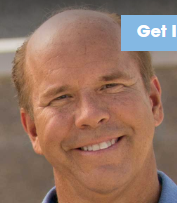 Name: John Delaneyhttps://www.youtube.com/watch?v=buL13yoG-qk	6:12 allhttps://www.youtube.com/watch?v=DCCzeFu-7Wg&feature=youtu.be&t=125:50 all preferredState: Born: New JerseyCurrent resident: MarylandCurrent Position: US Representative from MarylandCommmitteesCommittee on Financial ServicesSubcommittee on Financial Institutions and Consumer CreditSubcommittee on Oversight and InvestigationsJoint Economic CommitteeCaucus AssignmentsNew Democrat CoalitionCongressional Arts Caucus[Congressional Asian Pacific American CaucusCongressional NextGen 9-1-1 CaucusClimate Solutions CaucusEducation:Columbia UniversityGeorgetown University Law CenterExperience: US Representative for Marylandco-founded Health Care Financial Partners (HCFP) and CapitalSourcePosition on Issues:CrimeDrug costsEconomybill that would establish the American Infrastructure Fundbill that uses revenue from international tax reform to fund an infrastructure bank and the Highway Trust Fundwould support an increase the corporate tax rate to 23 percent "to raise about $200 billion for infrastructureEducationElection issuesbill proposed to make election day a federal holiday, make all congressional primary elections open elections so all eligible voters can participate in them, and to end gerrymandering by requiring independent commissions to draw the districts in each stateOverturn Citizens UnitedEnvironmentForeign PolicyGunsHealthcarebill that would extend coverage of medical foods, vitamins, and amino acids to those with metabolic disorderHousingImmigrationMonopolies and government interventionOpioid epidemic responseSocial Issues and Civil Rightsreceived the top score of 100 from the Human Rights Campaign for his support of equality-related legislationVeteransMedical Leave for Disabled Veterans Act (H.R. 5165Working classOther URLsNine things to Know about John Delaney   https://publicintegrity.org/ederal-politics/9-things-john-delaney-president-election/